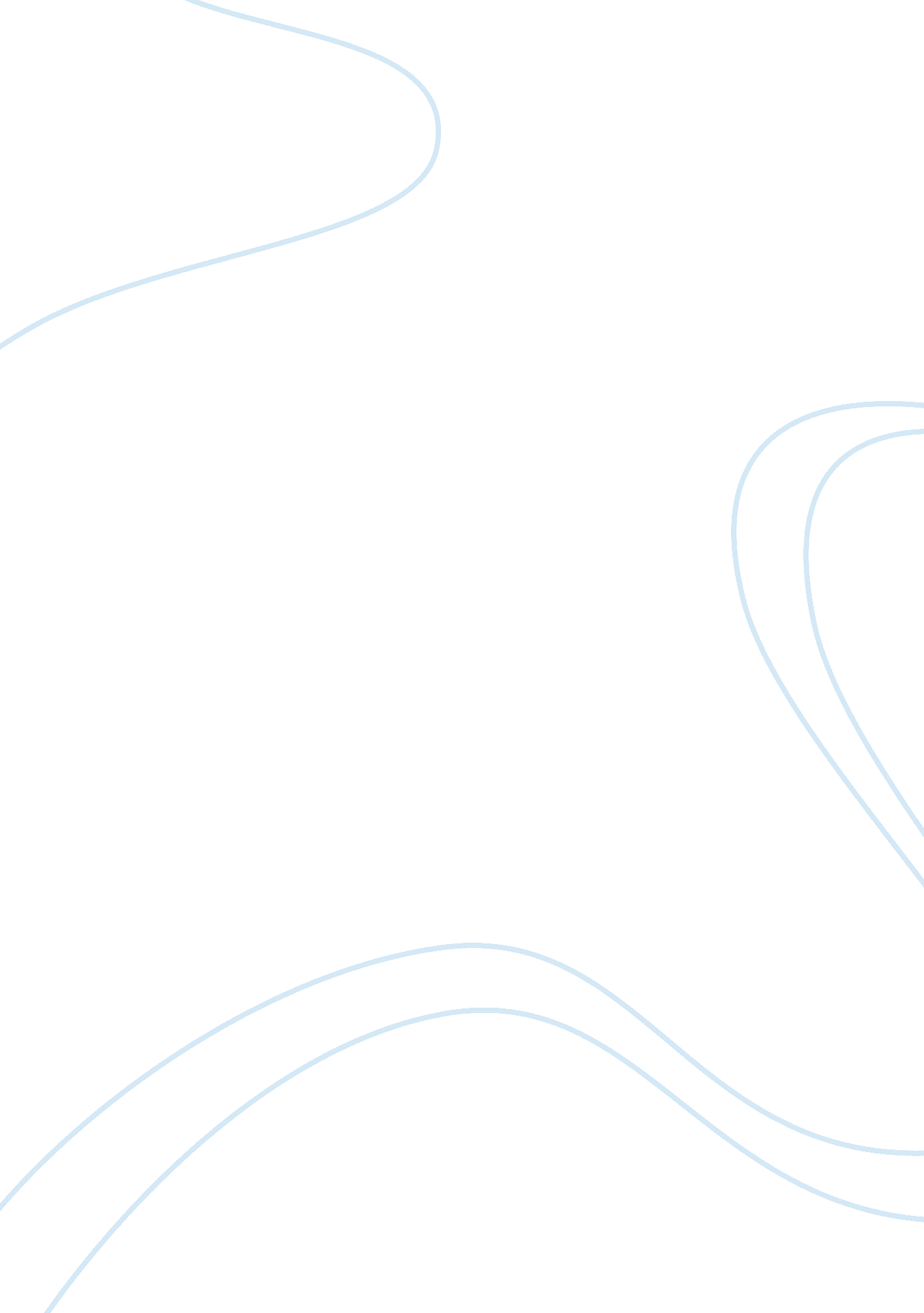 Sam 400 unit 5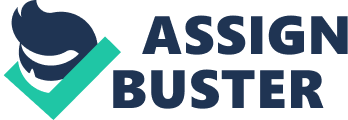 The Green Community Club Groups are very important to us as individuals and also to the society in general. A group is a collection individuals with mutual interest who work together to pursue a certain goal. As a student, I have joined a number of groups from which I closely interact with other members in carrying out various activities. Among the groups I am a member, the Green Community Club is my favorite and the one that I am most involved in. The Green Community Club group has scored highly in relation to the characteristics of an effective group as indicated by Manning and Curtis (2012). 
One of the characteristics of this group is having a focused leader who is elected through a democratic and fair process. An effective group should have a visionary leader who has the group’s interest at heart. The leader shifts from on person to the other, at the end of every year, during the group’s general meeting where new leaders are elected into the office. The elected leader should aggressively seek for votes from the members without any intimidation . If the members feel that they can entrust the groups’ mission in the hands of a specific leader, then he or she is duly elected. Our leader portrays good leadership skills and ensures that unity and coherence is achieved within the group. The mission of the Green Community Groups is to promote environment conservation within the school compound. Our vision is to see that environmentally friendly practices are encouraged and adopted by the school’s community. To achieve this goal, all the members led by our leader work alongside the school’s administration and other environment agencies to facilitate environmentally friendly activities such as tree planting and advocacy initiatives. The activities to be undertaken are agreed upon by all the members, every one contribution is highly valued and decisions are reached through a consensus (Manning & Curtis 79). 
The roles within the group are shared and well balanced. There are smaller groups within the club that are designated various projects to steer head. Within these small groups every member has a role to play . This characteristic creates a sense of belonging and worth among all the members, there are no minority members as everyone feels relaxed and involved. To facilitate coherence within the group, effective communication is highly encouraged. Our group communicates face to face, during meetings, through the club’ social site called “ The Greeners” and through the use of mobile phones. Every member is aware of the Club’s schedules and achievement. This fact promotes the group’s effectiveness because no one is left out. The Green Community Club has highly scored on the characteristics of the Effective Groups (Manning & Kurtin, 103). 
Even though the Green Community Club portrays all the key characteristics of an effective group, it still experiences challenges that affect its operations. Some of the negative member roles in the groups are withdrawers, blockers, aggressors and recognition seekers. During our meetings some members always seek attention even though whatever they are contributing is not really required at that moment. I have come to learn that I am an aggressor, I am quickly aggravated about petty issues and this role affects our group’s coherence. Some members like blocking what other are suggesting if their suggestion are not taken into account, when this happened other members withdraw from activities that face challenges making their achievement even harder. The positive roles dominant in our group include information seekers, opinion givers, coordinators’ and energizers. These roles have made it possible for the group to achieve the significant strides in environmental conservation around the school and now headed to the community around our school and homes. 
Work Cited 
Manning, George and Curtis, Kent “ The Art of Leadership (4th ed.)”, Boston, MA: McGraw-Hill Irwin, 2012 Print. 